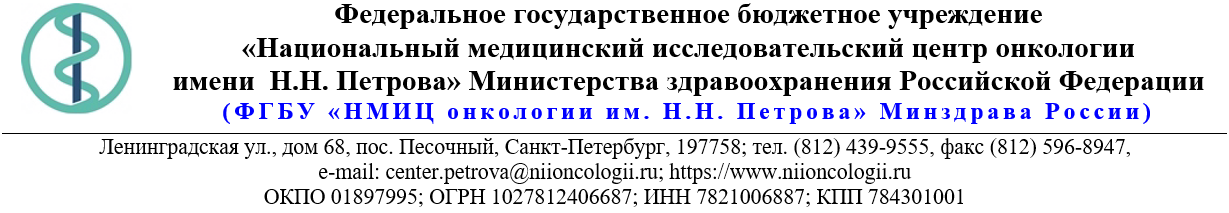 13.Описание объекта закупки* Дополнительные характеристики определены Заказчиком в соответствии с его потребностями, с учетом специфики деятельности, для обеспечения оказания эффективной медицинской помощи.24.04.2024 № 05-07/731Ссылка на данный номер обязательна!Запрос о предоставлении ценовой информациидля нужд ФГБУ «НМИЦ онкологии им. Н.Н. Петрова» Минздрава РоссииСтруктура цены (расходы, включенные в цену товара/работы/услуги) должна включать в себя:1)	стоимость товара/работы/услуги; 2)	стоимость упаковки товара;3)	стоимость транспортировки товара от склада поставщика до склада покупателя, включающая в себя все сопутствующие расходы, а также погрузочно-разгрузочные работы;4)	расходы поставщика на уплату таможенных сборов, налоговых и иных обязательных платежей, обязанность по внесению которых установлена российским законодательством;5)  все иные прямые и косвенные накладные расходы поставщика/подрядчика/исполнителя, связанные с поставкой товара/выполнением работ/оказанием услуг и необходимые для надлежащего выполнения обязательств.Сведения о товаре/работе/услуге: содержатся в Приложении.Просим всех заинтересованных лиц представить свои коммерческие предложения (далее - КП) о цене поставки товара/выполнения работы/оказания услуги с использованием прилагаемой формы описания  товара/работы/услуги и направлять их в форме электронного документа, подписанного квалифицированной электронной цифровой подписью (электронная цифровая подпись должна быть открепленной, в формате “sig”) по следующему адресу: 4399541@niioncologii.ru.Информируем, что направленные предложения не будут рассматриваться в качестве заявки на участие в закупке и не дают в дальнейшем каких-либо преимуществ для лиц, подавших указанные предложения.Настоящий запрос не является извещением о проведении закупки, офертой или публичной офертой и не влечет возникновения каких-либо обязательств заказчика.Из ответа на запрос должны однозначно определяться цена единицы товара/работы/услуги и общая цена контракта на условиях, указанных в запросе, срок действия предлагаемой цены.КП оформляется на официальном бланке (при наличии), должно содержать реквизиты организации (официальное наименование, ИНН, КПП - обязательно), и должно содержать ссылку на дату и номер запроса о предоставлении ценовой информации. КП должно содержать актуальные на момент запроса цены товара (работ, услуг), технические характеристики и прочие данные, в том числе условия поставки и оплаты, полностью соответствующие указанным в запросе о предоставлении ценовой информации.В КП должно содержаться однозначное указание на то, что предлагаемые товары (работы, услуги) полностью и по всем запрошенным характеристиками соответствуют описанию объекта закупки, содержащемуся в запросе о предоставлении ценовой информации, выраженное одним из следующих способов: - указанием в КП соответствующего запросу описания товара (работы, услуги)- подтверждением в тексте КП намерения поставки товара (выполнения работы, услуги) на условиях, указанных в запросе, в случае заключения контракта.Обращаем внимание, что в случае осуществления закупки путём заключения контракта (договора) с единственным поставщиком (в предусмотренных законом случаях) контракт (договор) заключается в форме электронного документа с использованием системы электронного документооборота. Документы о приемке по такому контракту (договору) также оформляются в виде электронных документов в системе электронного документооборота.1.Наименование объекта закупкиПоставка изделий медицинского назначения2.Место поставки товара, оказания услуг, выполнения работСПБ, п. Песочный, ул. Ленинградская3.Авансирование (предусмотрено (____%)/ не предусмотрено)не предусмотрено4.Дата начала исполнения обязательств контрагентомС момента подписания Контракта5.Срок окончания исполнения обязательств контрагентом 31.10.20246.Периодичность выполнения работ, оказания услуг, количество партий поставляемого товаровВ течение 6 (шести) рабочих дней после поступления заявки от Заказчика. Последняя дата подачи заявки на поставку 23.10.2024. Максимальное количество партий 3 (три).7.Документы, которые должны быть представлены контрагентом вместе с товаром, результатом выполненной работы, оказанной услуги (либо в составе заявки на участие)Действующее регистрационное удостоверение.8.Требования к гарантии качества товара, работы, услуги (да/нет)да8.1.Срок, на который предоставляется гарантия и (или) требования к объему предоставления гарантий качества товара, работы, услуги (Если ДА)Остаточный срок годности товара на момент поставки должен быть не менее 12 (двенадцати) месяцев, а если общий срок годности товра составляет 1 год и менее, то остаточный срок годности на момент поставки товара должен составлять не менее  60% от установленного производителем срока годности.¶8.2.Размер обеспечения гарантийных обязательств
 (до 10% НМЦК)нет9.Преимущества, требования к участникам, нац.режимПриказ Минфина России от 04.06.2018 N 126н «Об условиях допуска товаров, происходящих из иностранного государства или группы иностранных государств, для целей осуществления закупок товаров для обеспечения государственных и муниципальных нужд». Постановление Правительства РФ от 05.02.2015 N 102 «Об ограничениях и условиях допуска отдельных видов медицинских изделий, происходящих из иностранных государств, для целей осуществления закупок для обеспечения государственных и муниципальных нужд»условиях допуска отдельных видов медицинских изделий, происходящих из иностранных государств, для целей осуществления закупок для обеспечения государственных и муниципальных нужд»9.1.Преимущества (СМП, Инвалиды, УИС)смп9.2.Требования к участникам (специальное разрешение (лицензия), аккредитация, членство в СРО или свидетельство о допуске к определенному виду работ)нет9.3.Запреты, ограничения, условия допуска по статье 14 Закона 
№ 44-ФЗда10.Дополнительные требования к участникам 
(при наличии ПП № 2571)нет11.Страна происхождения (указывается участником в заявке, коммерческом предложении)Указаны в пункте 1312.Количество и единица измерения объекта закупкиУказаны в пункте 13№ п/пНаименование товара Требования к качеству, техническим и функциональным характеристикам товараКол-воЕд. изм.ОКПД2/ КТРУСтрана происхожденияНДС %Цена за ед. без НДС (руб.)Сумма без НДС (руб.)Клипса для лигирования, металлическаяПрименение изделия: клипирование кровеносного сосуда открытое и эндоскопическое; Длина клипсы: ≥ 2.6  и  ≤ 4; Расстояние между ножками клипсы (открытие): > 4  и  ≤ 5.Дополнительные характеристики :Клипсы гемостатические стандарта SLS (для механической окклюзии сосудов и протоков). Типоразмер малый (Градация по размерам должна быть предусмотрена производителем для удобства идентификации размера клипс хирургом и медицинским персоналом во время операции), цветовая маркировка картриджа желтая (в соответствии с цветом маркировки клипсонакладывателя). Форма клипсы шеврон-образная (обеспечивает надёжное смыкание клипсы по всей длине, до полной окклюзии сосуда или протока).Длина клипсы после смыкания не более 3,6 мм. Материал: Титан (специальная технология термической обработки), нулевая «память» металла (Титан является биологически инертным, рентгеноконтрастным и немагнитным материалом, поэтому наличие титановых клипсов в теле пациента не является противопоказанием к проведению магнитно-резонансной томографии. Титан имеет нулевую память формы, что позволяет избежать отсроченного, самопроизвольного размыкания клипса и обеспечить адекватное пережатие сосуда. Биологически инертен, рентгенконтрастен, отсутствие намагничивания. Совместимость с МРТ и аналогичными диагностическими технологиями).Сечение клипсы треугольное (полное соответствующее сечению желобка на браншах клипсонакладывателя). Специальная технология обработки поверхностей клипсы (для оптимального удержания клипсы в браншах клипсонакладывателя). Конструкция, способствующая точному позиционированию клипсы на сосуде. Отсутствие скольжения клипсы по сосуду, отсутствие соскальзывания с сосуда после смыкания лепестков клипсы (для позиционировании на месте намеченной окклюзии). Система направленного усилия, (предотвращает возможность смещения лепестков клипсы относительно друг друга при смыкании). Технология, предотвращающая размыканиe кончиков клипсы. Инициация дистального закрытия клипсы.Специальная атравматичная насечка на всей внутренней поверхности клипсы - тупоконечные травмобезопасные пирамидальные выступы, как на браншах иглодержателя (Атравматичное сдавливание стенок сосуда). Конгруэнтное прилегание выступов насечки при смыкании лепестков. Количество активных элементов насечки внутренних поверхностей клипсы не менее 100. (Для увеличения площади соприкосновения клипсы с тканью, для улучшения лигирующего эффекта). Эргономичный картридж с системой точной безопасной загрузки клипсы (удобство эксплуатации). Система предотвращения повреждения браншей клипсонакладывателя. Клейкая задняя поверхность картриджа с защитной лентой (для возможности фиксации на различных поверхностях). Стерильная упаковка. Совместим с имеющимся у Заказчика инструментом для наложения клипс (клипсонакладыватель "Peters Surgical" PJ120-1) (Данный параметр позволяет заказчику получить изделия, для применения которых он уже оснащен необходимым оборудованием и инструментарием). Количество клипс в картридже 6 шт. Кол-во картриджей в упак 30 шт (180 клипсы) (Число картриджей в упаковке позволяет иметь достаточный запас клипс в околостерильной зоне, не загромождая рабочее пространство). Цветовая маркировка на упаковке соответствует цвету картриджа.(Удобство идентификации)1080шт32.50.13.190/32.50.13.190-00006937*Клипса для лигирования, металлическаяПрименение изделия: клипирование кровеносного сосуда открытое и эндоскопическое; Длина клипсы: > 4  и  ≤ 6; Расстояние между ножками клипсы (открытие): > 5  и  ≤ 6.Дополнительные характеристики:Клипсы гемостатические стандарта SLS (для механической окклюзии сосудов и протоков). Типоразмер малый (Градация по размерам должна быть предусмотрена производителем для удобства идентификации размера клипс хирургом и медицинским персоналом во время операции), цветовая маркировка картриджа синяя (в соответствии с цветом маркировки клипсонакладывателя). Форма клипсы шеврон-образная (обеспечивает надёжное смыкание клипсы по всей длине, до полной окклюзии сосуда или протока). Длина клипсы после смыкания не более 5,6 мм. Материал: Титан (специальная технология термической обработки), нулевая «память» металла (Титан является биологически инертным, рентгеноконтрастным и немагнитным материалом, поэтому наличие титановых клипсов в теле пациента не является противопоказанием к проведению магнитно-резонансной томографии. Титан имеет нулевую память формы, что позволяет избежать отсроченного, самопроизвольного размыкания клипса и обеспечить адекватное пережатие сосуда. Биологически инертен, рентгенконтрастен, отсутствие намагничивания. Совместимость с МРТ и аналогичными диагностическими технологиями).Сечение клипсы треугольное (полное соответствующее сечению желобка на браншах клипсонакладывателя). Специальная технология обработки поверхностей клипсы (для оптимального удержания клипсы в браншах клипсонакладывателя). Конструкция, способствующая точному позиционированию клипсы на сосуде. Отсутствие скольжения клипсы по сосуду, отсутствие соскальзывания с сосуда после смыкания лепестков клипсы (для позиционировании на месте намеченной окклюзии). Система направленного усилия, (предотвращает возможность смещения лепестков клипсы относительно друг друга при смыкании). Технология, предотвращающая размыканиe кончиков клипсы. Инициация дистального закрытия клипсы.Специальная атравматичная насечка на всей внутренней поверхности клипсы - тупоконечные травмобезопасные пирамидальные выступы, как на браншах иглодержателя (Атравматичное сдавливание стенок сосуда). Конгруэнтное прилегание выступов насечки при смыкании лепестков. Количество активных элементов насечки внутренних поверхностей клипсы не менее 100. (Для увеличения площади соприкосновения клипсы с тканью, для улучшения лигирующего эффекта)Эргономичный картридж с системой точной безопасной загрузки клипсы (удобство эксплуатации). Система предотвращения повреждения браншей клипсонакладывателя. Клейкая задняя поверхность картриджа с защитной лентой (для возможности фиксации на различных поверхностях). Стерильная упаковка. Совместим с имеющимся у Заказчика инструментом для наложения клипс (клипсонакладыватель "Peters Surgical" PB228-1). (Данный параметр позволяет заказчику получить изделия, для применения которых он уже оснащен необходимым оборудованием и инструментарием). Количество клипс в картридже 6 шт. Кол-во картриджей в упак 30 шт (180 клипсы) (Число картриджей в упаковке позволяет иметь достаточный запас клипс в околостерильной зоне, не загромождая рабочее пространство). Цветовая маркировка на упаковке соответствует цвету картриджа.(Удобство идентификации)1080шт32.50.13.190/32.50.13.190-00006937*